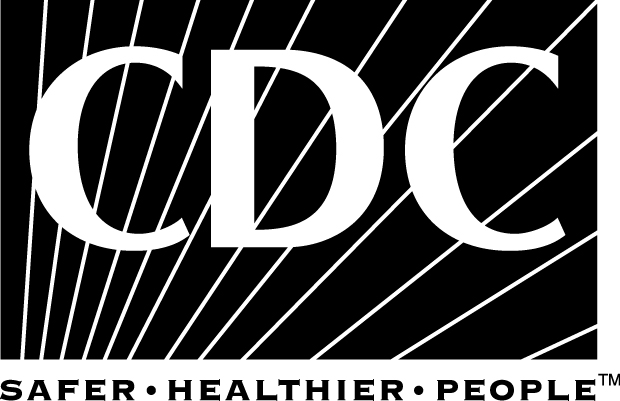 Pandemic Influenza Storybook Project – Story Submission FormCENTER FOR DISEASE CONTROL & PREVENTIONAddress: 1600 Clifton Road, MS D-14, Atlanta, GA 30333Phone: 404.639.7232ATTN:  Sharon KD HoskinsEmail: shoskins@cdc.govContact Person (First and last name):Street Address:City, State, and Zip Code:Telephone (Include area code):Email Address:Storyteller (First and last name):Is the storyteller the contact person?	 Yes  	No Is this an oral or written history? 	 Oral  	Written (Note: If written history, please attach information.)Are you related to the individuals in the story? If so, please indicate the relationship (e.g., grandson, cousin, sister, etc.)
If you are not related to individuals in the story, who or what is the source of your information? Please explain.
Do you have photos you are willing to share for inclusion in the “storybook”. 	 Yes  	No 
(Note: All photos must be submitted electronically. The following formats are acceptable: JPG, PNG or GIF at a maximum 500 pixels height or width.)Would you be willing to tell your story on videotape? 	 Yes  	No Please indicate which pandemic flu event is the basis for your story. (Check one of the years below)1968  	1957  	1918 Please write out your Pandemic Influenza story submission below. Please include as many details as possible and attach additional sheets if necessary.Privacy Policy:  The information you provide will ONLY be used for the online “CDC Pandemic Influenza Storybook” and any subsequent print version of the storybook.  CDC does not disclose, give, sell, or transfer any information about CDC web site visitors unless required for law enforcement or otherwise required by law. The website where the pandemic influenza story book will be located is maintained by the U.S. Government. It is protected by various provisions of Title 18, U.S. Code. Violations of Title 18 are subject to criminal prosecution in federal court. For site security purposes and to ensure that this service remains available to all users, we employ software programs to monitor traffic to identify unauthorized attempts to upload or change information, or otherwise cause damage. In the event of authorized law enforcement investigations, and pursuant to any required legal process, information from these sources may be used to help identify an individual.